Publicado en  el 20/01/2017 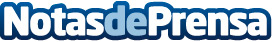 Un estudio elaborado por 'JobandTalent' muestra que el 80% de las empresas se ha equivocado en la contratación de sus empleados en alguna ocasiónEn muchos casos, el hecho de no contar con un departamento de recursos humanos que se encargue de la correcta selección de personal puede suponer pérdidas tanto monetarias como de tiempo para las empresas Datos de contacto:Nota de prensa publicada en: https://www.notasdeprensa.es/un-estudio-elaborado-por-jobandtalent-muestra Categorias: Recursos humanos http://www.notasdeprensa.es